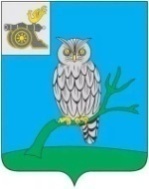 АДМИНИСТРАЦИЯ МУНИЦИПАЛЬНОГО ОБРАЗОВАНИЯ«СЫЧЕВСКИЙ РАЙОН»  СМОЛЕНСКОЙ ОБЛАСТИ П О С Т А Н О В Л Е Н И Еот  10 августа 2022 года  № 457О внесении изменений                                      в муниципальную программу «Обеспечение безопасности дорожного движения на территории Сычевского городского поселения Сычевского района Смоленской области»В соответствии с Порядком разработки и реализации муниципальных программ, утвержденным постановлением Администрации муниципального образования "Сычевский район" Смоленской области от 16.09.2013 года № 437,Администрация муниципального образования «Сычевский район» Смоленской области п о с т а н о в л я е т:1. Внести изменения в муниципальную программу «Обеспечение безопасности дорожного движения на территории Сычевского городского поселения Сычевского района Смоленской области», утвержденную постановлением Администрации муниципального образования «Сычевский район» Смоленской области от 30.12.2016 года № 625 (в редакции постановлений Администрации муниципального образования «Сычевский район» Смоленской области от 12.04.2017 года № 178, от 29.05.2017 года                      № 259, от 16.02.2018 года № 79, от 27.07.2018 года № 316, от 10.12.2018 года       № 558, от 03.06.2019 года № 226, от 20.11.2019 года № 578, от 31.01.2020 года № 53, от 29.07.2020 года № 383, от 30.06.2021 года № 334, от 08.02.2022 года №63), изложив ее в новой редакции согласно приложению. 2. Настоящее постановление подлежит размещению на официальном сайте Администрации муниципального образования «Сычевский район» Смоленской области в информационно-телекоммуникационной сети  «Интернет».3. Настоящее постановление вступает в силу с момента официального обнародования.Глава муниципального образования«Сычевский район» Смоленской области                                    Т.В. НиконороваУТВЕРЖДЕНАпостановлением Администрациимуниципального образования «Сычевский район»Смоленской области от 30.12.2016 года № 625 (в редакции постановлений Администрации муниципального образования «Сычевский район» Смоленской области от 12.04.2017 года №178,от 29.05.2017 года №259, от 16.02.2018 года №79,от 27.07.2018 года № 316,                                                                                                                      от 10.12.2018 года № 558,от 03.06.2019 года № 226,от 20.11.2019 года № 578,от 31.01.2020 года № 53,от 29.07.2020 года № 383,от 30.06.2021 года № 334,от 08.02.2022 года № 63,от 10.08.2022 года № 457)Муниципальная программа«Обеспечение безопасности дорожного движения на территории Сычевского городского поселения Сычевского  района Смоленской области»г. СычевкаПАСПОРТмуниципальной программы «Обеспечение безопасности дорожного движения на территории Сычевского городского поселенияСычевского района Смоленской области»1. Общая характеристика социально-экономической сферы реализации муниципальной программыВ результате дорожно-транспортных происшествий обществу наносится непоправимый ущерб.Повышение уровня аварийности на автомобильных дорогах в последнее время объясняется рядом факторов.Темпы роста парка транспортных средств не соответствуют темпам строительства и реконструкции дорог, неудовлетворительная работа служб эксплуатации дорог привела к значительному ухудшению условий движения.Детский дорожно-транспортный травматизм во многом связан                           с эффективностью обучения детей. Немаловажную роль в этом должно сыграть расширение и активизация деятельности при средних учебных заведениях отрядов Юных инспекторов Движения. К сожалению, большинство детских объединений, занимающихся профилактикой детского дорожно-транспортного травматизма, действуют самостоятельно и практически не имеют не только региональной поддержки и финансирования, но и поддержки со стороны администраций школ.Сегодня еще большую распространенность получает сознательное                             не выполнение основного закона автомобилиста – Правил дорожного движения. Неэффективна существующая система обнаружения ДТП.Недопустимое положение с обеспечением безопасного движения сложилось на улично-дорожной сети, где на протяжении ряда лет наблюдается деформация твердого покрытия проезжей части в виде ямочности, просадок и выбоин. Негативное влияние на обеспечение БДД в населенных пунктах оказывает отсутствие проектов организаций движения, разработанных компетентными организациями, что приводит к переоснащению транспортных потоков  на отдельных участках УДС, созданию конфликтных ситуаций между участниками дорожного движения.До настоящего времени находится на низком уровне материально-техническое оснащение подразделений Госавтоинспекции. В подавляющем своем большинстве на вооружении дорожно-патрульной службы находится контрольно-измерительная техника, которая уже выработала свои ресурсы и практически устарела.Требует кардинального изменения подход к профилактике краж и угонов автомототранспортных средств. Остро стоит вопрос внедрения современных новейших научных технологий не только в поиске угнанного и похищенного транспорта, но и в предупреждении данных преступлений.Необходимо обеспечить общественную поддержку мероприятий                               по повышению безопасности движения, оказать реальную помощь развитию школьных отрядов Юных инспекторов движения, созданию юношеских автоклубов, улучшить систему подготовки водителей и обучения населения правилам безопасного поведения населения на дорогах и улицах, активизировать работу внештатных сотрудников совместно с нарядами дорожно-патрульной службы.2. Приоритеты государственной политики в сфере реализации муниципальной программы, цели, целевые показатели, описание ожидаемых конечных результатов, сроков и этапов реализации муниципальной программыЦелью Программы является обеспечение охраны жизни, здоровья граждан и их имущества, гарантий их законных прав на безопасные условия движения на дорогах.Для достижения цели необходимо решение следующих задач:- формирование общественного мнения по проблеме безопасности дорожного движения путем организации общественной поддержки мероприятий Программы, проведения информационно-пропагандистских компаний в средствах массовой информации, внедрения современных методов обучения населения, в том числе детей и подростков, правилам дорожного движения;- ужесточение контроля за режимом движения;- внедрение новейших технологий в области профилактики краж и угонов автотранспортных средств.Целевыми показателями Программы являются: - количество дорожно-транспортных происшествий;- количество пострадавших и погибших в дорожно-транспортных происшествиях.           Базовые и планируемые значения целевых показателей приведены                                   в приложении №1 к программе.Срок реализации Программы – 2018-2024 годы.В результате реализации Программы ожидается снижение тяжести последствий дорожно-транспортных происшествий, сокращение уровня аварийности и детского дорожно-транспортного травматизма, совершенствование условий движения на автодорогах, повышение качества оказания помощи участникам дорожного движения.Обоснование ресурсногообеспечения муниципальной программыОбщий объем финансирования Программы составляет 363382,379 тыс. рублей, в том числе по годам:в 2018 году  –  37277,966 тыс. рублей из них средства областного бюджета 34946,471 тыс. рублейв 2019 году  –  13755,893 тыс. рублей из них средства областного бюджета 10399,299 тыс. рублейв 2020 году  –  14845,1 тыс. рублей из них средства областного бюджета 9990,0 тыс. рублейв 2021 году  –  27996,09 тыс. рублей из них средства областного бюджета 24232,44 тыс. рублейв 2022 году  –  30892,7 тыс. рублей из них средства областного бюджета 23376,60 тыс. рублейв 2023 году  –  105174,8 тыс. рублей из них средства областного бюджета 10000,0 тыс. рублейв 2024 году  – 135564,5 тыс. рублей из них средства областного бюджета 130000,0 тыс. рублейИсточник финансирования Программы – бюджет Сычевского городского поселения Сычевского района Смоленской области. Объем финансирования мероприятий  Программы подлежит ежегодному уточнению при формировании бюджета Сычевского городского поселения Сычевского района Смоленской области на очередной финансовый год.4. Обобщенная характеристика подпрограмм, основных мероприятий, входящих в состав муниципальной программыМуниципальная программа не содержит подпрограмм.Основным мероприятием Программы является повышение безопасности дорожного движения.К мероприятиям программы относятся:- содержание автомобильных дорог;- капитальный и текущий ремонт автомобильных дорог и тротуаров;- организация общественной поддержки мероприятий по повышению безопасности дорожного движения.План реализации муниципальной программы приведен в приложении №2                       к муниципальной программе.5. Основные меры правового регулирования в сфере реализации муниципальной программыОсновные меры правового регулирования в сфере реализации муниципальной программы отражены в федеральном законе от 10 декабря 1995 года №196-ФЗ «О безопасности дорожного движения», федеральном законе от 06.10.2003 года №196-ФЗ «Об общих принципах организации местного  самоуправления в РФ».Сведения об основных мерах правового регулирования в сфере реализации муниципальной программы приведены в приложении № 3                              к программе.Управление и контроль за реализацией муниципальной программы осуществляется путем формирования плана-графика реализации муниципальной программы на очередной финансовый год, который является приложением №4 к данной программе.6. Применение мер государственного регулирования в сфере реализации муниципальной программыПрименение мер государственного регулирования в сфере реализации муниципальной программы не планируется.Приложение № 1 к муниципальной программе«Обеспечение безопасности дорожного движения на территории Сычевского городского поселения Сычевского района Смоленской области»Целевые показатели реализации муниципальной программы«Обеспечение безопасности дорожного движения на территории в Сычевского городского поселения Сычевского района Смоленской области»Приложение № 2 к муниципальной программе«Обеспечение безопасности дорожного движения на территории Сычевского городского поселения Сычевского района Смоленской области»План реализации  муниципальной программы«Обеспечение безопасности дорожного движения на территории Сычевского городского поселенияСычевского района Смоленской области»Приложение № 3 к муниципальной программе«Обеспечение безопасности дорожного движения на территории Сычевского городского поселения Сычевского района Смоленской области»Сведения об основных мерах правового регулированияв сфере реализации муниципальной программы «Обеспечение безопасности дорожного движения на территории Сычевского городского поселения Сычевского района Смоленской области»Ответственный исполнитель муниципальной программыОтдел городского хозяйства Администрации муниципального образования «Сычевский район» Смоленской областиОтветственные исполнители подпрограмм муниципальной программынетИсполнители основных мероприятий муниципальной программыОтдел городского хозяйства Администрации муниципального образования «Сычевский район» Смоленской областиНаименование подпрограмм муниципальной программынетЦель муниципальной программыОбеспечение охраны жизни, здоровья граждан и их имущества, гарантий их законных прав на безопасные условия движения на дорогахЦелевые показатели реализации муниципальной программы- количество дорожно-транспортных происшествий;- количество пострадавших и погибших                          в дорожно-транспортных происшествияхСроки реализации Программы2018-2024 годыОбъемы ассигнований муниципальной программы (по годам реализации и в резерве источников финансирования)Общий объем финансирования мероприятий Программы составляет 363382,379 тыс. руб., в том числе по годам:в 2018 году  –  37277,966 тыс. рублей из них средства областного бюджета 34946,471 тыс. рублейв 2019 году  –  13755,893 тыс. рублей из них средства областного бюджета 10399,299 тыс. рублейв 2020 году  –  14845,1 тыс. рублей из них средства областного бюджета                 9990,0 тыс. рублейв 2021 году  –  27996,09 тыс. рублей из них средства областного бюджета 24232,44 тыс. рублейв 2022 году  –  30892,7 тыс. рублей из них средства областного бюджета              23376,60 тыс. рублейв 2023 году  –  105174,8 тыс. рублей из них средства областного бюджета 10000,0 тыс. рублейв 2024 году  –  135564,5 тыс. рублей из них средства областного бюджета 130000,0 тыс. рублейОжидаемые конечные результаты реализации муниципальной программы.Снижение уровня аварийности, тяжести последствий дорожно-транспортных происшествий на дорогах Сычевского  городского поселения  Сычевского района Смоленской области  № п/пНаименование      показателяЕдиница измеренияБазовые значения показателей по годамБазовые значения показателей по годамПланируемые значения показателей  Планируемые значения показателей  Планируемые значения показателей  Планируемые значения показателей  Планируемые значения показателей  Планируемые значения показателей  Планируемые значения показателей  № п/пНаименование      показателяЕдиница измерения2016 год2017 год2018 год2019 год2020  год2021 год2022 год2023 год2024 год1.Количество дорожно-транспортных происшествийшт.4444333222.Количество пострадавших и погибших в дорожно-транспортных происшествияхчел.344332232Наименование Исполнительмероприятия    
Источники финансового   обеспечения (расшифро-вать)Источники финансового   обеспечения (расшифро-вать)Объем средств на реализацию муниципальной программы, тыс. рублейОбъем средств на реализацию муниципальной программы, тыс. рублейОбъем средств на реализацию муниципальной программы, тыс. рублейОбъем средств на реализацию муниципальной программы, тыс. рублейОбъем средств на реализацию муниципальной программы, тыс. рублейОбъем средств на реализацию муниципальной программы, тыс. рублейОбъем средств на реализацию муниципальной программы, тыс. рублейОбъем средств на реализацию муниципальной программы, тыс. рублейОбъем средств на реализацию муниципальной программы, тыс. рублейПланируемое значение показателя на реализацию муниципальной программы  Планируемое значение показателя на реализацию муниципальной программы  Планируемое значение показателя на реализацию муниципальной программы  Планируемое значение показателя на реализацию муниципальной программы  Планируемое значение показателя на реализацию муниципальной программы  Планируемое значение показателя на реализацию муниципальной программы  Планируемое значение показателя на реализацию муниципальной программы  Планируемое значение показателя на реализацию муниципальной программы  Планируемое значение показателя на реализацию муниципальной программы  Планируемое значение показателя на реализацию муниципальной программы  Планируемое значение показателя на реализацию муниципальной программы  Планируемое значение показателя на реализацию муниципальной программы  Планируемое значение показателя на реализацию муниципальной программы  Планируемое значение показателя на реализацию муниципальной программы  Планируемое значение показателя на реализацию муниципальной программы  Планируемое значение показателя на реализацию муниципальной программы  Планируемое значение показателя на реализацию муниципальной программы  Планируемое значение показателя на реализацию муниципальной программы  Планируемое значение показателя на реализацию муниципальной программы  Планируемое значение показателя на реализацию муниципальной программы  Наименование Исполнительмероприятия    
Источники финансового   обеспечения (расшифро-вать)Источники финансового   обеспечения (расшифро-вать)всего2018201920202021202220232024201820182019201920192019201920202020202020212021202220222022202320232023202420242024Цель муниципальной программы: Обеспечение безопасности дорожного движения на территории Сычевского городского поселенияЦель муниципальной программы: Обеспечение безопасности дорожного движения на территории Сычевского городского поселенияЦель муниципальной программы: Обеспечение безопасности дорожного движения на территории Сычевского городского поселенияЦель муниципальной программы: Обеспечение безопасности дорожного движения на территории Сычевского городского поселенияЦель муниципальной программы: Обеспечение безопасности дорожного движения на территории Сычевского городского поселенияЦель муниципальной программы: Обеспечение безопасности дорожного движения на территории Сычевского городского поселенияЦель муниципальной программы: Обеспечение безопасности дорожного движения на территории Сычевского городского поселенияЦель муниципальной программы: Обеспечение безопасности дорожного движения на территории Сычевского городского поселенияЦель муниципальной программы: Обеспечение безопасности дорожного движения на территории Сычевского городского поселенияЦель муниципальной программы: Обеспечение безопасности дорожного движения на территории Сычевского городского поселенияЦель муниципальной программы: Обеспечение безопасности дорожного движения на территории Сычевского городского поселенияЦель муниципальной программы: Обеспечение безопасности дорожного движения на территории Сычевского городского поселенияЦель муниципальной программы: Обеспечение безопасности дорожного движения на территории Сычевского городского поселенияЦель муниципальной программы: Обеспечение безопасности дорожного движения на территории Сычевского городского поселенияЦель муниципальной программы: Обеспечение безопасности дорожного движения на территории Сычевского городского поселенияЦель муниципальной программы: Обеспечение безопасности дорожного движения на территории Сычевского городского поселенияЦель муниципальной программы: Обеспечение безопасности дорожного движения на территории Сычевского городского поселенияЦель муниципальной программы: Обеспечение безопасности дорожного движения на территории Сычевского городского поселенияЦель муниципальной программы: Обеспечение безопасности дорожного движения на территории Сычевского городского поселенияЦель муниципальной программы: Обеспечение безопасности дорожного движения на территории Сычевского городского поселенияЦель муниципальной программы: Обеспечение безопасности дорожного движения на территории Сычевского городского поселенияЦель муниципальной программы: Обеспечение безопасности дорожного движения на территории Сычевского городского поселенияЦель муниципальной программы: Обеспечение безопасности дорожного движения на территории Сычевского городского поселенияЦель муниципальной программы: Обеспечение безопасности дорожного движения на территории Сычевского городского поселенияЦель муниципальной программы: Обеспечение безопасности дорожного движения на территории Сычевского городского поселенияЦель муниципальной программы: Обеспечение безопасности дорожного движения на территории Сычевского городского поселенияЦель муниципальной программы: Обеспечение безопасности дорожного движения на территории Сычевского городского поселенияЦель муниципальной программы: Обеспечение безопасности дорожного движения на территории Сычевского городского поселенияЦель муниципальной программы: Обеспечение безопасности дорожного движения на территории Сычевского городского поселенияЦель муниципальной программы: Обеспечение безопасности дорожного движения на территории Сычевского городского поселенияЦель муниципальной программы: Обеспечение безопасности дорожного движения на территории Сычевского городского поселенияЦель муниципальной программы: Обеспечение безопасности дорожного движения на территории Сычевского городского поселенияЦель муниципальной программы: Обеспечение безопасности дорожного движения на территории Сычевского городского поселенияЦелевые показатели:Количество дорожно-транспортных происшествийхххххххxxxxx44443333333333322222Количество пострадавших и погибших в дорожно-транспортных происшествияххххххххxxxxx44333333222222233322Основное мероприятие: Повышение безопасности дорожного движенияОтдел городского хозяйства Администра-ции муниципа-льного образования «Сычевский район» Смоленской областиОбластной бюджет, бюджет Сычевского городского поселения Сычевского района Смоленской области365507,049365507,04937277,96613755,89314845,127996,0930892,7105174,8135564,5135564,5Содержание автомобильных дорог20556,1820556,182000,03000,03000,02556,184000,03000,03000,03000,0xxххххххххххxxxxхххxПоказатель: соответствие автомобильных дорог нормативным требованиям, %хххххххxxхxx40404343434545474747474752525252555555602. Капитальный и текущий ремонт автомобильных дорог342227,193342227,19334981,46610409,71711435,124998,9126482,7101764,8132154,5132154,5ххxxxхххххххxxxxхххxВ т.ч.:1. ремонт автомобильной дороги общего пользования ул.Ст.Шоссе г.Сычевка Смоленской области 2.  ремонт  пешеходных тротуаров г.Сычевка Смоленской области  3. ремонт автомобильных дорог общего пользования в г.Сычевка Смоленской области6800,037881,466297545,7276800,037881,466297545,7276800,028181,466xx10409,717xх11435,1хх24998,91хх26482,7хх101764,8х9700,0122454,5х9700,0122454,5Из них: средства областного бюджетасредства бюджета Сычевского городского поселения332944,819282,383332944,819282,38334946,47134,99510399,29910,4189990,01445,124232,44766,4723376,603106,11000001764,81300002154,51300002154,5Показатель: протяженность отремонтированных автомобильных дорог, км хххххxхxxхxx   13,1      13,1   13,3513,3513,3513,413,413,513,513,513,513,513,713,713,713,76,256,256,254,25В т.ч. 1.ремонт автомобильной дороги общего пользования ул.Ст.Шоссе г.Сычевка Смоленской области2. ремонт пешеходных тротуаров г.Сычевка Смоленской области1,111,911,111,913. Организация общественной поддержки мероприятий по повышению безопасности дорожного движения2723,6762723,676296,5346,176410,0441,0410,0410,0410,0410,0хххxxхххххxxxxxxхххxПоказатель: количество мероприятий по повышению безопасности дорожного движения, шт.хххххх     хxxхxx55566666657777776668№п/пВид нормативного правового документаОсновные положения  нормативного правовогодокументаОтветственный исполнитель,   исполнительОжидаемые сроки принятия   нормативного правовогодокумента1ПостановлениеВнесение измененийОтдел городского хозяйства Администрации муниципального образования «Сычевский район» Смоленской областиПо мере необходимости                                                                                                                                                                                        Приложение № 4 к муниципальной программе«Обеспечение безопасности дорожного движения на территории Сычевского городского поселения Сычевского района Смоленской области»План - график реализации  муниципальной программы  на 2022 год                                                                                                                                                                                        Приложение № 4 к муниципальной программе«Обеспечение безопасности дорожного движения на территории Сычевского городского поселения Сычевского района Смоленской области»План - график реализации  муниципальной программы  на 2022 год                                                                                                                                                                                        Приложение № 4 к муниципальной программе«Обеспечение безопасности дорожного движения на территории Сычевского городского поселения Сычевского района Смоленской области»План - график реализации  муниципальной программы  на 2022 год                                                                                                                                                                                        Приложение № 4 к муниципальной программе«Обеспечение безопасности дорожного движения на территории Сычевского городского поселения Сычевского района Смоленской области»План - график реализации  муниципальной программы  на 2022 год                                                                                                                                                                                        Приложение № 4 к муниципальной программе«Обеспечение безопасности дорожного движения на территории Сычевского городского поселения Сычевского района Смоленской области»План - график реализации  муниципальной программы  на 2022 год                                                                                                                                                                                        Приложение № 4 к муниципальной программе«Обеспечение безопасности дорожного движения на территории Сычевского городского поселения Сычевского района Смоленской области»План - график реализации  муниципальной программы  на 2022 год                                                                                                                                                                                        Приложение № 4 к муниципальной программе«Обеспечение безопасности дорожного движения на территории Сычевского городского поселения Сычевского района Смоленской области»План - график реализации  муниципальной программы  на 2022 год                                                                                                                                                                                        Приложение № 4 к муниципальной программе«Обеспечение безопасности дорожного движения на территории Сычевского городского поселения Сычевского района Смоленской области»План - график реализации  муниципальной программы  на 2022 год «Обеспечение безопасности дорожного движения на территории Сычевского городского поселения Сычевского района Смоленской области» «Обеспечение безопасности дорожного движения на территории Сычевского городского поселения Сычевского района Смоленской области» «Обеспечение безопасности дорожного движения на территории Сычевского городского поселения Сычевского района Смоленской области» «Обеспечение безопасности дорожного движения на территории Сычевского городского поселения Сычевского района Смоленской области» «Обеспечение безопасности дорожного движения на территории Сычевского городского поселения Сычевского района Смоленской области» «Обеспечение безопасности дорожного движения на территории Сычевского городского поселения Сычевского района Смоленской области» «Обеспечение безопасности дорожного движения на территории Сычевского городского поселения Сычевского района Смоленской области» «Обеспечение безопасности дорожного движения на территории Сычевского городского поселения Сычевского района Смоленской области»№ п/пНаименование подпрограммы, основного мероприятия и показателя  Исполнитель (ФИО ответственного)Источники финансирования (расшифровать)Объем финансирования муниципальной программы на год  (тыс. рублей)Объем финансирования муниципальной программы на год  (тыс. рублей)Плановое значение показателя на:Плановое значение показателя на:№ п/пНаименование подпрограммы, основного мероприятия и показателя  Исполнитель (ФИО ответственного)Источники финансирования (расшифровать)6 месяцев 12 месяцев6 месяцев 12 месяцев1.Содержание автомобильных дорог начальник отделаБюджет  Сычевского городского поселения Сычевского района Смоленской области2000,0 4000,0xxПоказатель:  соответствие автомобильных дорог нормативным требованиям, % х ххх20 45 2.Капитальный и текущий ремонт автомобильных дорог начальник отделаОбластной бюджет,Федеральный бюджетбюджет  Сычевского городского поселения Сычевского района Смоленской области26482,726482,7ххПоказатель: протяженность отремонтированных  автомобильных дорог, км. хх хх6,12 6,123.Организация общественной поддержки мероприятий по повышению безопасности дорожного движения, тыс. руб.начальник отдела Бюджет  Сычевского городского поселения Сычевского района Смоленской области174,0410,0ххПоказатель:  количество мероприятий по повышению безопасности дорожного движения, тыс. рублейх  хх х3 6